PROGRAMUL privind obiectivele de investiții, lucrările de modernizare/reabilitare a drumurilor județene în anul 2024(Anexa nr. 1 la Hotărârea Consiliului Județean Cuj nr. 28/2024)LUCRĂRI ÎN CONTINUARE LUCRĂRI NOIALTE CHELTUIELI DE INVESTIȚIIPROIECTE DRUMURI JUDEȚENE / TRASEE FINANȚATE DIN FONDURI EUROPENE NERAMBURSABILE    Contrasemnează:                     PREŞEDINTE,	                    SECRETAR GENERAL AL JUDEŢULUI,                          Alin Tișe                                                         Simona Gaci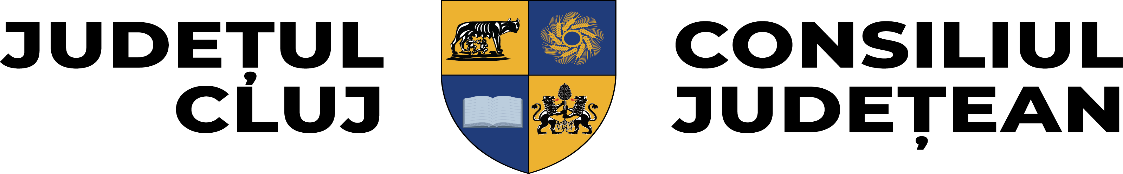                                                           Anexă                  la Hotărârea nr. 79/2024Nr.crt.Denumirea drumului județeanPozitii 
kilometriceLungime
-km-1DJ182E Chiuiești - Mănăstirea Cășiel0+000-7+0007,000 2DJ107R M-tele Băișorii - M-tele Mare47+350 - 58+65011,303Pod pe DJ161 în localitatea PâglișaKm 30+977Nr.crt.Denumirea drumului județeanPozitii 
kilometriceLungime
-km-1Pod pe DJ182E, km 6+053 în comuna Chiuieștikm 6+0532Construire Pod pe DJ107R, km 17+700 Ciurilakm 17+7003Refacere Pod DJ103L, km 0+000 Mănăstirenikm 0+0004Pod pe DJ161, km 30+977 în localitatea Pâglișakm 30+9775Pod provizoriu lângă drumul județean DJ172F, km13+1506Modernizare și reabilitare drumuri județene DJ150 Chesău - Pălatca, km 44+800-km48+800km44+800-km48+8004,0007Modernizare și reabilitare drumuri județene DJ107J, Săvădisla(DJ107M) – Finișel -Plopi(DJ107N), km 0+000-km11+200km0+000-km11+20011,2008Modernizare și reabilitare drumuri județene DJ105T, Săliștea Veche - Berindu, km 14+447-km19+863km 14+447-km19+8635,4169Modernizare și reabilitare drumuri județene DJ107N, Valea Ierii – Plopi - Gura Râșca, km 14+000-km 28+408km14+000-km28+40814,40810Modernizare și reabilitare drumuri județene DJ161C, Corneni - Pintic, km 13+000-km 17+718km13+000-km17+7184,71811Modernizare și reabilitare drumuri județene DJ161A, Cojocna, km 7+100-km 9+776km7+100-km9+7762,67612Modernizare și reabilitare drumuri județene DJ161E, Diviciorii Mici - Habadoc, km 5+500-km 8+000km 5+500-km 8+0002,50013Pod pe DJ 172F peste pârâul Bandău în localitatea Mica, comuna MicaKm 13+150Nr.crt.Denumirea lucrării1Întocmire studii geotehnice verificate AF, expertiză tehnică D.A.L.I, proiectare și asistență tehnică pentru obiectivul LOT1 -  " Modernizarea și reabilitarea drumurilor județene DJ103J, km 7+000-km 10+200, pod km10+200: DJ107N, km14+000-km28+612; DJ107T, km0+000- km11+600; DJ107T, km13+600 - km23+600, pod km 16+220, pod km20+832; DJ109S, km0+000- km12+320; DJ109V, km11+400-km15+390 din județul Cluj"2Întocmire studii geotehnice verificate AF, expertiză tehnică D.A.L.I, proiectare și asistență tehnică pentru obiectivul LOT2 -  " Modernizarea și reabilitarea drumurilor județene DJ105T, km 14+447-km 19+470: DJ109A, km56+100-km57+300; DJ109E, km 14+484- km 17+000; DJ161, km 41+100 - km 49+050; DJ161D km 30+950- km 39+912; DJ182F, km0+000-km9+980; DJ191D, km31+330-km35+800, pod km31+330, pod 33+185 din județul Cluj"3Întocmire studii geotehnice verificate AF, expertiză tehnică D.A.L.I, proiectare și asistență tehnică pentru obiectivul LOT3 -  " Modernizarea și reabilitarea drumurilor județene DJ103G, km 13+200-km 25+600, pod km13+900: DJ103G, km 30+970-km 35+230; DJ103M, km 0+000- km 3+500, km6+000-km8+180, pod km0+300, pod km6+460; DJ150, km 44+800 - km 48+800; DJ161A km 7+100- km 9+700; DJ161B, km40+647-km42+530; DJ161E, km 5+500-km8+000; DJ161E km 16+000- km 25+024, pod km25+010 ; DJ161G km 21+200- km 21+900; DJ161K km 5+500- km 20+120, pod km17+000, pod km20+118  din județul Cluj"4Laborator încercări drumuri5Expertize tehnice, DALI, PT, Avize, Acorduri, Verificare tehnică proiecte, Cote ISC, alte cheluieli de investitii6Serviciilor de întocmire Expertiza Tehnică pentru lucrările executate/rest de execuție actualizare/realizare documentație de proiectare; asistență tehnică din partea proiectantului - aferente obiectivului de investiții: "Modernizare si reabilitare drumuri județene din județul Cluj DJ 107R Muntele Băișorii - Muntele Mare - Km 47+350- km 58+650". 7Servicii de întocmire Expertiză Tehnică pentru lucrările executate/rest de executie; actualizare/realizare documentație de proiectare; verificare tehnica; asistenta tehnica din partea proiectantului - aferente obiectivului de investiții „Modernizare si reabilitare drumuri judetene din judetul Cluj – Dj 182 E Chiuesti, Manastirea, km 0+000 – 7+000” TOTAL CAPITOL A+B +C( LEI CU TVA) = 8.000.000,00TOTAL CAPITOL A+B +C( LEI CU TVA) = 8.000.000,00 Nr. Crt.ProiectDenumire proiect / TitluValoarea totalălei(inclusiv TVA1109556Îmbunătățirea infrastructurii rutiere de importanță regională - Traseu Regional Transilvania Nord, Drumul Apuseni, prin modernizarea DJ108K (limita jud.Bihor - Baraj Drăgan) de la km. 26+455 la km. 29+495 și DJ 764B (baraj Drăgan - intersecție DN1) de la km. 0+000 la km. 22+164,500 (POR 2014-2020)20.000,002114542Îmbunătățirea infrastructurii rutiere de importanță regională - Traseu Regional Transilvania Nord, Drumul Bistriței, prin modernizarea DJ172A (km. 33+000 - km. 39+452), DJ 161G (km. 0+000 la km. 18+406) și DJ 161 (intersecția DN16) - Gădălin - Bonțida - DN 1C (km. 0+000 la km. 16+933,100) (POR 2014-2020)33.733.000,0031251051 Modernizarea și reabilitarea Traseului Județean 1 format din sectoare de drum ale DJ 107N, DJ 107M  si DJ 107L, parte a Traseului Regional Transilvania de Nord (POR 2014-2020)41.439.000,0041251062 Modernizarea și reabilitarea Traseului Județean 2 DJ 105T, DJ 108B si DJ 109A, parte a Traseului regional Transilvania de Nord(POR 2014-2020)19.500.000,0051251094 Modernizarea și reabilitarea Traseului Județean 4, DJ107N si DJ 107P,  parte a Traseului Regional Transilvania de Nord(POR 2014-2020)8.300.380,0061251105 Modernizarea și reabilitarea Traseului Județean 5 format din sectoare de drum ale DJ 108 C, parte a Traseului Regional Transilvania de Nord (POR 2014-2020)13.050.000,00TOTAL CAPITOL D (LEI CU TVA)TOTAL CAPITOL D (LEI CU TVA)TOTAL CAPITOL D (LEI CU TVA)116.042.380,00